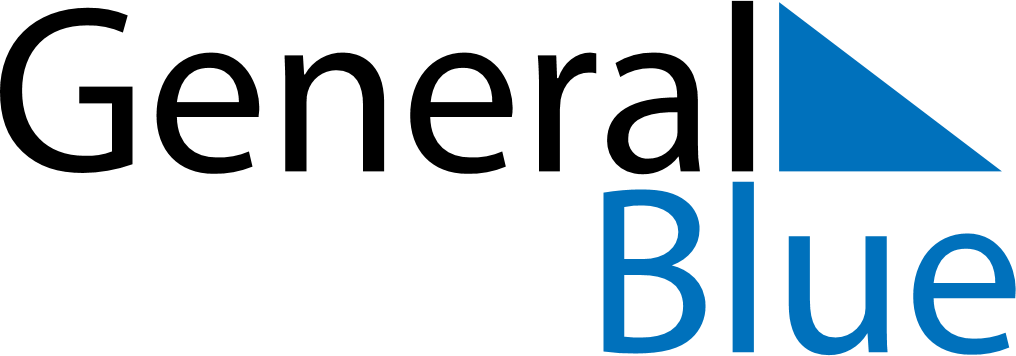 November 2026November 2026November 2026November 2026Antigua and BarbudaAntigua and BarbudaAntigua and BarbudaMondayTuesdayWednesdayThursdayFridaySaturdaySaturdaySunday123456778Independence Day9101112131414151617181920212122232425262728282930